Online Retirement Auction ListSelling July 13, 2022 For Larry Koepke, Owner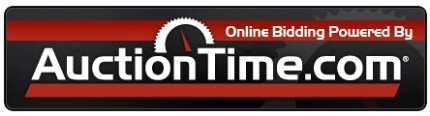 Lot:DescriptionMachinery & PartsMachinery & PartsMachinery & PartsMachinery & Parts91931998 JD 7410 MFWD Tractor w/JD740 Loader,8ft bucket,4tine grapple1998 JD 7410 MFWD Tractor w/JD740 Loader,8ft bucket,4tine grapple1998 JD 7410 MFWD Tractor w/JD740 Loader,8ft bucket,4tine grapple1998 JD 7410 MFWD Tractor w/JD740 Loader,8ft bucket,4tine grapple1998 JD 7410 MFWD Tractor w/JD740 Loader,8ft bucket,4tine grapple1998 JD 7410 MFWD Tractor w/JD740 Loader,8ft bucket,4tine grapple1998 JD 7410 MFWD Tractor w/JD740 Loader,8ft bucket,4tine grapple1998 JD 7410 MFWD Tractor w/JD740 Loader,8ft bucket,4tine grapple1998 JD 7410 MFWD Tractor w/JD740 Loader,8ft bucket,4tine grapple1998 JD 7410 MFWD Tractor w/JD740 Loader,8ft bucket,4tine grapple1998 JD 7410 MFWD Tractor w/JD740 Loader,8ft bucket,4tine grapple1998 JD 7410 MFWD Tractor w/JD740 Loader,8ft bucket,4tine grapple91951972 JD 4020 Tractor with Hiniker Cab1972 JD 4020 Tractor with Hiniker Cab1972 JD 4020 Tractor with Hiniker Cab1972 JD 4020 Tractor with Hiniker Cab1972 JD 4020 Tractor with Hiniker Cab1972 JD 4020 Tractor with Hiniker Cab91961972 JD 3020 Tractor1972 JD 3020 Tractor1972 JD 3020 Tractor1972 JD 3020 Tractor1972 JD 3020 Tractor92221953 JD 60 Tractor1953 JD 60 Tractor1953 JD 60 Tractor1953 JD 60 Tractor1953 JD 60 Tractor9292JD 567 Coveredge Round BalerJD 567 Coveredge Round BalerJD 567 Coveredge Round BalerJD 567 Coveredge Round BalerJD 567 Coveredge Round Baler9296Case IH MDX91 Disc MowerCase IH MDX91 Disc MowerCase IH MDX91 Disc MowerCase IH MDX91 Disc MowerCase IH MDX91 Disc Mower9208Meyers M350 Manure SpreaderMeyers M350 Manure SpreaderMeyers M350 Manure SpreaderMeyers M350 Manure SpreaderMeyers M350 Manure Spreader5275Henke 18" Roller Mill w/15hp Elec MotorHenke 18" Roller Mill w/15hp Elec MotorHenke 18" Roller Mill w/15hp Elec MotorHenke 18" Roller Mill w/15hp Elec MotorHenke 18" Roller Mill w/15hp Elec MotorHenke 18" Roller Mill w/15hp Elec Motor3943Lundell 8ft SnowblowerLundell 8ft SnowblowerLundell 8ft SnowblowerLundell 8ft SnowblowerLundell 8ft Snowblower9308Kelly Ryan 4x10 Feed WagonKelly Ryan 4x10 Feed WagonKelly Ryan 4x10 Feed WagonKelly Ryan 4x10 Feed WagonKelly Ryan 4x10 Feed Wagon9325Lorenz Mfg Model 100 bu Grinder Mixer w/scaleLorenz Mfg Model 100 bu Grinder Mixer w/scaleLorenz Mfg Model 100 bu Grinder Mixer w/scaleLorenz Mfg Model 100 bu Grinder Mixer w/scaleLorenz Mfg Model 100 bu Grinder Mixer w/scaleLorenz Mfg Model 100 bu Grinder Mixer w/scale9327Knight Reel Auggie 3300 Feed Mix Wagon w/scaleKnight Reel Auggie 3300 Feed Mix Wagon w/scaleKnight Reel Auggie 3300 Feed Mix Wagon w/scaleKnight Reel Auggie 3300 Feed Mix Wagon w/scaleKnight Reel Auggie 3300 Feed Mix Wagon w/scaleKnight Reel Auggie 3300 Feed Mix Wagon w/scale3112JD E100I Chisel PlowJD E100I Chisel PlowJD E100I Chisel PlowJD E100I Chisel PlowJD E100I Chisel Plow3142JD No 8W 7ft bar Sickle MowerJD No 8W 7ft bar Sickle MowerJD No 8W 7ft bar Sickle MowerJD No 8W 7ft bar Sickle MowerJD No 8W 7ft bar Sickle Mower3341JD 135 4btm 16" Plow w/harrowJD 135 4btm 16" Plow w/harrowJD 135 4btm 16" Plow w/harrowJD 135 4btm 16" Plow w/harrowJD 135 4btm 16" Plow w/harrow3208JD mounted 3 btm 16" Plow w/Midwest harrowJD mounted 3 btm 16" Plow w/Midwest harrowJD mounted 3 btm 16" Plow w/Midwest harrowJD mounted 3 btm 16" Plow w/Midwest harrowJD mounted 3 btm 16" Plow w/Midwest harrowJD mounted 3 btm 16" Plow w/Midwest harrow3857JD Rear Mount 4row CultivatorJD Rear Mount 4row CultivatorJD Rear Mount 4row CultivatorJD Rear Mount 4row CultivatorJD Rear Mount 4row Cultivator3289JD 2ow ABG200 Front Mount CultivatorJD 2ow ABG200 Front Mount CultivatorJD 2ow ABG200 Front Mount CultivatorJD 2ow ABG200 Front Mount CultivatorJD 2ow ABG200 Front Mount CultivatorJD 2ow ABG200 Front Mount Cultivator3466JD 3800 Silage Cutter, 2row Corn Head & JD Pickup HeadJD 3800 Silage Cutter, 2row Corn Head & JD Pickup HeadJD 3800 Silage Cutter, 2row Corn Head & JD Pickup HeadJD 3800 Silage Cutter, 2row Corn Head & JD Pickup HeadJD 3800 Silage Cutter, 2row Corn Head & JD Pickup HeadJD 3800 Silage Cutter, 2row Corn Head & JD Pickup HeadJD 3800 Silage Cutter, 2row Corn Head & JD Pickup HeadJD 3800 Silage Cutter, 2row Corn Head & JD Pickup HeadJD 3800 Silage Cutter, 2row Corn Head & JD Pickup HeadJD 3800 Silage Cutter, 2row Corn Head & JD Pickup Head3737JD 244 2 row wide Snapper HeadJD 244 2 row wide Snapper HeadJD 244 2 row wide Snapper HeadJD 244 2 row wide Snapper HeadJD 244 2 row wide Snapper Head4650New Holland 259 & 260 Side Delivery Rakes with tandem hitchNew Holland 259 & 260 Side Delivery Rakes with tandem hitchNew Holland 259 & 260 Side Delivery Rakes with tandem hitchNew Holland 259 & 260 Side Delivery Rakes with tandem hitchNew Holland 259 & 260 Side Delivery Rakes with tandem hitchNew Holland 259 & 260 Side Delivery Rakes with tandem hitchNew Holland 259 & 260 Side Delivery Rakes with tandem hitchNew Holland 259 & 260 Side Delivery Rakes with tandem hitchNew Holland 259 & 260 Side Delivery Rakes with tandem hitchNew Holland 259 & 260 Side Delivery Rakes with tandem hitch5102JD 800  Windrower 15 ft head draper headJD 800  Windrower 15 ft head draper headJD 800  Windrower 15 ft head draper headJD 800  Windrower 15 ft head draper headJD 800  Windrower 15 ft head draper headJD 800  Windrower 15 ft head draper head5323Windrower TrailerWindrower TrailerWindrower Trailer5335Brown 12ft Dirt Scraper Hyd Lift & TiltBrown 12ft Dirt Scraper Hyd Lift & TiltBrown 12ft Dirt Scraper Hyd Lift & TiltBrown 12ft Dirt Scraper Hyd Lift & TiltBrown 12ft Dirt Scraper Hyd Lift & TiltBrown 12ft Dirt Scraper Hyd Lift & Tilt5733Farmhand Bale Spear f/loader bucketFarmhand Bale Spear f/loader bucketFarmhand Bale Spear f/loader bucketFarmhand Bale Spear f/loader bucketFarmhand Bale Spear f/loader bucketFarmhand Bale Spear f/loader bucket31913 pt Bale Fork3 pt Bale Fork3 pt Bale Fork57353 pt Bale Fork3 pt Bale Fork3 pt Bale Fork5731Farmhand 5' Manure BucketFarmhand 5' Manure BucketFarmhand 5' Manure BucketFarmhand 5' Manure BucketFarmhand 5' Manure Bucket2871Farmhand 7ft Blade used for pushing silageFarmhand 7ft Blade used for pushing silageFarmhand 7ft Blade used for pushing silageFarmhand 7ft Blade used for pushing silageFarmhand 7ft Blade used for pushing silageFarmhand 7ft Blade used for pushing silage39276 ft rear 3pt Blade6 ft rear 3pt Blade6 ft rear 3pt Blade5337JD 210 14ft Tandem DiskJD 210 14ft Tandem DiskJD 210 14ft Tandem DiskJD 210 14ft Tandem DiskJD 210 14ft Tandem Disk5338JD 310 14ft Tandem DiskJD 310 14ft Tandem DiskJD 310 14ft Tandem DiskJD 310 14ft Tandem DiskJD 310 14ft Tandem Disk5366Feterl 55ft 8' AugerFeterl 55ft 8' AugerFeterl 55ft 8' AugerFeterl 55ft 8' AugerFeterl 55ft 8' Auger4855Hyd drive Ear Corn DragHyd drive Ear Corn DragHyd drive Ear Corn DragHyd drive Ear Corn DragHyd drive Ear Corn Drag29726x10 Wagon on JD953 running gear w/IH endgate seeder6x10 Wagon on JD953 running gear w/IH endgate seeder6x10 Wagon on JD953 running gear w/IH endgate seeder6x10 Wagon on JD953 running gear w/IH endgate seeder6x10 Wagon on JD953 running gear w/IH endgate seeder6x10 Wagon on JD953 running gear w/IH endgate seeder6x10 Wagon on JD953 running gear w/IH endgate seeder6x10 Wagon on JD953 running gear w/IH endgate seeder6x10 Wagon on JD953 running gear w/IH endgate seeder6x10 Wagon on JD953 running gear w/IH endgate seeder3815Jet Co 7x14x4 Steel Wagon on Westendorf gear 8bolt & hoistJet Co 7x14x4 Steel Wagon on Westendorf gear 8bolt & hoistJet Co 7x14x4 Steel Wagon on Westendorf gear 8bolt & hoistJet Co 7x14x4 Steel Wagon on Westendorf gear 8bolt & hoistJet Co 7x14x4 Steel Wagon on Westendorf gear 8bolt & hoistJet Co 7x14x4 Steel Wagon on Westendorf gear 8bolt & hoistJet Co 7x14x4 Steel Wagon on Westendorf gear 8bolt & hoistJet Co 7x14x4 Steel Wagon on Westendorf gear 8bolt & hoistJet Co 7x14x4 Steel Wagon on Westendorf gear 8bolt & hoistJet Co 7x14x4 Steel Wagon on Westendorf gear 8bolt & hoist4006Stanhoist 7x12 Steel box Silage side Wagon Westendorf 5bolt&hoistStanhoist 7x12 Steel box Silage side Wagon Westendorf 5bolt&hoistStanhoist 7x12 Steel box Silage side Wagon Westendorf 5bolt&hoistStanhoist 7x12 Steel box Silage side Wagon Westendorf 5bolt&hoistStanhoist 7x12 Steel box Silage side Wagon Westendorf 5bolt&hoistStanhoist 7x12 Steel box Silage side Wagon Westendorf 5bolt&hoistStanhoist 7x12 Steel box Silage side Wagon Westendorf 5bolt&hoistStanhoist 7x12 Steel box Silage side Wagon Westendorf 5bolt&hoistStanhoist 7x12 Steel box Silage side Wagon Westendorf 5bolt&hoistStanhoist 7x12 Steel box Silage side Wagon Westendorf 5bolt&hoistStanhoist 7x12 Steel box Silage side Wagon Westendorf 5bolt&hoistStanhoist 7x12 Steel box Silage side Wagon Westendorf 5bolt&hoist4021100 bu Barge Box Wagon on hoist100 bu Barge Box Wagon on hoist100 bu Barge Box Wagon on hoist100 bu Barge Box Wagon on hoist100 bu Barge Box Wagon on hoist40276x12 Barge Box Wagon on Westendorf gear w/hoist6x12 Barge Box Wagon on Westendorf gear w/hoist6x12 Barge Box Wagon on Westendorf gear w/hoist6x12 Barge Box Wagon on Westendorf gear w/hoist6x12 Barge Box Wagon on Westendorf gear w/hoist6x12 Barge Box Wagon on Westendorf gear w/hoist40387x14 Silage Wagon on Westendorff WW20 gear,8bolt, w/hoist7x14 Silage Wagon on Westendorff WW20 gear,8bolt, w/hoist7x14 Silage Wagon on Westendorff WW20 gear,8bolt, w/hoist7x14 Silage Wagon on Westendorff WW20 gear,8bolt, w/hoist7x14 Silage Wagon on Westendorff WW20 gear,8bolt, w/hoist7x14 Silage Wagon on Westendorff WW20 gear,8bolt, w/hoist7x14 Silage Wagon on Westendorff WW20 gear,8bolt, w/hoist7x14 Silage Wagon on Westendorff WW20 gear,8bolt, w/hoist7x14 Silage Wagon on Westendorff WW20 gear,8bolt, w/hoist7x14 Silage Wagon on Westendorff WW20 gear,8bolt, w/hoist52726x10 Wagon w/hoist6x10 Wagon w/hoist6x10 Wagon w/hoist6x10 Wagon w/hoist6x10 Wagon w/hoist53338x13 Bed on Truck Frame w/hoist8x13 Bed on Truck Frame w/hoist8x13 Bed on Truck Frame w/hoist8x13 Bed on Truck Frame w/hoist8x13 Bed on Truck Frame w/hoist2504200 gal Trailer Sprayer w/PTO pump & handgun200 gal Trailer Sprayer w/PTO pump & handgun200 gal Trailer Sprayer w/PTO pump & handgun200 gal Trailer Sprayer w/PTO pump & handgun200 gal Trailer Sprayer w/PTO pump & handgun200 gal Trailer Sprayer w/PTO pump & handgun4866(2) 12 ft Augers 4" & 5" w/electric motors(2) 12 ft Augers 4" & 5" w/electric motors(2) 12 ft Augers 4" & 5" w/electric motors(2) 12 ft Augers 4" & 5" w/electric motors(2) 12 ft Augers 4" & 5" w/electric motors(2) 12 ft Augers 4" & 5" w/electric motors27535 ft 5 sections Harrow w/evener5 ft 5 sections Harrow w/evener5 ft 5 sections Harrow w/evener5 ft 5 sections Harrow w/evener5 ft 5 sections Harrow w/evener31005 ft 4 sections Harrow w/evener5 ft 4 sections Harrow w/evener5 ft 4 sections Harrow w/evener5 ft 4 sections Harrow w/evener5 ft 4 sections Harrow w/evener5475Farmhand 10 ft Wide Stackerhead with pushoff, 8ft teethFarmhand 10 ft Wide Stackerhead with pushoff, 8ft teethFarmhand 10 ft Wide Stackerhead with pushoff, 8ft teethFarmhand 10 ft Wide Stackerhead with pushoff, 8ft teethFarmhand 10 ft Wide Stackerhead with pushoff, 8ft teethFarmhand 10 ft Wide Stackerhead with pushoff, 8ft teethFarmhand 10 ft Wide Stackerhead with pushoff, 8ft teethFarmhand 10 ft Wide Stackerhead with pushoff, 8ft teethFarmhand 10 ft Wide Stackerhead with pushoff, 8ft teethFarmhand 10 ft Wide Stackerhead with pushoff, 8ft teeth5476Farmhand Stackerhead for partsFarmhand Stackerhead for partsFarmhand Stackerhead for partsFarmhand Stackerhead for partsFarmhand Stackerhead for parts3888Set 15.5-38 Clamp On DualsSet 15.5-38 Clamp On DualsSet 15.5-38 Clamp On DualsSet 15.5-38 Clamp On DualsSet 15.5-38 Clamp On Duals4068Set 18.4-38 Clamp On DualsSet 18.4-38 Clamp On DualsSet 18.4-38 Clamp On DualsSet 18.4-38 Clamp On DualsSet 18.4-38 Clamp On Duals340029"x12" Front End Weight29"x12" Front End Weight29"x12" Front End Weight29"x12" Front End Weight29"x12" Front End Weight34612 Dakon Front End Weights (marked #1)2 Dakon Front End Weights (marked #1)2 Dakon Front End Weights (marked #1)2 Dakon Front End Weights (marked #1)2 Dakon Front End Weights (marked #1)2 Dakon Front End Weights (marked #1)37125 Dakon Front End Weights (marked #2)5 Dakon Front End Weights (marked #2)5 Dakon Front End Weights (marked #2)5 Dakon Front End Weights (marked #2)5 Dakon Front End Weights (marked #2)5 Dakon Front End Weights (marked #2)3914Front Weight Bracket off JD 4020 (marked #3)Front Weight Bracket off JD 4020 (marked #3)Front Weight Bracket off JD 4020 (marked #3)Front Weight Bracket off JD 4020 (marked #3)Front Weight Bracket off JD 4020 (marked #3)Front Weight Bracket off JD 4020 (marked #3)3171Set Front Fenders off 2wd JD Year Around CabSet Front Fenders off 2wd JD Year Around CabSet Front Fenders off 2wd JD Year Around CabSet Front Fenders off 2wd JD Year Around CabSet Front Fenders off 2wd JD Year Around CabSet Front Fenders off 2wd JD Year Around Cab2947John Deere Roll-O-Matic Narrow FrontJohn Deere Roll-O-Matic Narrow FrontJohn Deere Roll-O-Matic Narrow FrontJohn Deere Roll-O-Matic Narrow FrontJohn Deere Roll-O-Matic Narrow FrontJohn Deere Roll-O-Matic Narrow Front4840Pallet #7 Set 18.4x38 Chains;Set 15.5x38 Chains; Misc chain partsPallet #7 Set 18.4x38 Chains;Set 15.5x38 Chains; Misc chain partsPallet #7 Set 18.4x38 Chains;Set 15.5x38 Chains; Misc chain partsPallet #7 Set 18.4x38 Chains;Set 15.5x38 Chains; Misc chain partsPallet #7 Set 18.4x38 Chains;Set 15.5x38 Chains; Misc chain partsPallet #7 Set 18.4x38 Chains;Set 15.5x38 Chains; Misc chain partsPallet #7 Set 18.4x38 Chains;Set 15.5x38 Chains; Misc chain partsPallet #7 Set 18.4x38 Chains;Set 15.5x38 Chains; Misc chain partsPallet #7 Set 18.4x38 Chains;Set 15.5x38 Chains; Misc chain partsPallet #7 Set 18.4x38 Chains;Set 15.5x38 Chains; Misc chain parts4844Set 13.6x38 ChainsSet 13.6x38 ChainsSet 13.6x38 ChainsSet 13.6x38 ChainsSet 13.6x38 Chains3056Pallet #2 (3)540 PTO shafts,buggy top,elevator barsPallet #2 (3)540 PTO shafts,buggy top,elevator barsPallet #2 (3)540 PTO shafts,buggy top,elevator barsPallet #2 (3)540 PTO shafts,buggy top,elevator barsPallet #2 (3)540 PTO shafts,buggy top,elevator barsPallet #2 (3)540 PTO shafts,buggy top,elevator barsPallet #2 (3)540 PTO shafts,buggy top,elevator bars2572Pallet #3 Farmhand Ldr mounts,spindles,forktoothPallet #3 Farmhand Ldr mounts,spindles,forktoothPallet #3 Farmhand Ldr mounts,spindles,forktoothPallet #3 Farmhand Ldr mounts,spindles,forktoothPallet #3 Farmhand Ldr mounts,spindles,forktoothPallet #3 Farmhand Ldr mounts,spindles,forktoothPallet #3 Farmhand Ldr mounts,spindles,forktooth4928Pallet#5 TripleHydValve;2HydMotors;HydSplitter,FmhandHydPump,barrelpumps,exhaust pipePallet#5 TripleHydValve;2HydMotors;HydSplitter,FmhandHydPump,barrelpumps,exhaust pipePallet#5 TripleHydValve;2HydMotors;HydSplitter,FmhandHydPump,barrelpumps,exhaust pipePallet#5 TripleHydValve;2HydMotors;HydSplitter,FmhandHydPump,barrelpumps,exhaust pipePallet#5 TripleHydValve;2HydMotors;HydSplitter,FmhandHydPump,barrelpumps,exhaust pipePallet#5 TripleHydValve;2HydMotors;HydSplitter,FmhandHydPump,barrelpumps,exhaust pipePallet#5 TripleHydValve;2HydMotors;HydSplitter,FmhandHydPump,barrelpumps,exhaust pipePallet#5 TripleHydValve;2HydMotors;HydSplitter,FmhandHydPump,barrelpumps,exhaust pipePallet#5 TripleHydValve;2HydMotors;HydSplitter,FmhandHydPump,barrelpumps,exhaust pipePallet#5 TripleHydValve;2HydMotors;HydSplitter,FmhandHydPump,barrelpumps,exhaust pipePallet#5 TripleHydValve;2HydMotors;HydSplitter,FmhandHydPump,barrelpumps,exhaust pipe4066(2) Hydraulic Cylinders; JD & MF(2) Hydraulic Cylinders; JD & MF(2) Hydraulic Cylinders; JD & MF(2) Hydraulic Cylinders; JD & MF(2) Hydraulic Cylinders; JD & MF6235Pallet #14 w/Speed Jack, Tumble Rod, KnucklesPallet #14 w/Speed Jack, Tumble Rod, KnucklesPallet #14 w/Speed Jack, Tumble Rod, KnucklesPallet #14 w/Speed Jack, Tumble Rod, KnucklesPallet #14 w/Speed Jack, Tumble Rod, KnucklesPallet #14 w/Speed Jack, Tumble Rod, Knuckles4576Pallet #1 Lights,cable,mirror,bolts,drawbar reinforcement f/drawbarPallet #1 Lights,cable,mirror,bolts,drawbar reinforcement f/drawbarPallet #1 Lights,cable,mirror,bolts,drawbar reinforcement f/drawbarPallet #1 Lights,cable,mirror,bolts,drawbar reinforcement f/drawbarPallet #1 Lights,cable,mirror,bolts,drawbar reinforcement f/drawbarPallet #1 Lights,cable,mirror,bolts,drawbar reinforcement f/drawbarPallet #1 Lights,cable,mirror,bolts,drawbar reinforcement f/drawbarPallet #1 Lights,cable,mirror,bolts,drawbar reinforcement f/drawbarPallet #1 Lights,cable,mirror,bolts,drawbar reinforcement f/drawbar538015 ft Sprayer Boom15 ft Sprayer Boom15 ft Sprayer Boom15 ft Sprayer Boom15 ft Sprayer BoomLot:DescriptionDescriptionDescriptionBuildingsBuildings4820Bldg #3 12x40 Portable Steel Livestock Shelter w/pens & gatesBldg #3 12x40 Portable Steel Livestock Shelter w/pens & gatesBldg #3 12x40 Portable Steel Livestock Shelter w/pens & gatesBldg #3 12x40 Portable Steel Livestock Shelter w/pens & gatesBldg #3 12x40 Portable Steel Livestock Shelter w/pens & gatesBldg #3 12x40 Portable Steel Livestock Shelter w/pens & gatesBldg #3 12x40 Portable Steel Livestock Shelter w/pens & gatesBldg #3 12x40 Portable Steel Livestock Shelter w/pens & gatesBldg #3 12x40 Portable Steel Livestock Shelter w/pens & gatesBldg #3 12x40 Portable Steel Livestock Shelter w/pens & gates4825Bldg #4 12x40 Portable Livestock Shelter w/pens & gatesBldg #4 12x40 Portable Livestock Shelter w/pens & gatesBldg #4 12x40 Portable Livestock Shelter w/pens & gatesBldg #4 12x40 Portable Livestock Shelter w/pens & gatesBldg #4 12x40 Portable Livestock Shelter w/pens & gatesBldg #4 12x40 Portable Livestock Shelter w/pens & gatesBldg #4 12x40 Portable Livestock Shelter w/pens & gatesBldg #4 12x40 Portable Livestock Shelter w/pens & gatesBldg #4 12x40 Portable Livestock Shelter w/pens & gatesBldg #4 12x40 Portable Livestock Shelter w/pens & gates4808Bldg #1 12x20 Portable Livestock ShelterBldg #1 12x20 Portable Livestock ShelterBldg #1 12x20 Portable Livestock ShelterBldg #1 12x20 Portable Livestock ShelterBldg #1 12x20 Portable Livestock ShelterBldg #1 12x20 Portable Livestock Shelter4810Bldg #2 12x20 Portable Livestock ShelterBldg #2 12x20 Portable Livestock ShelterBldg #2 12x20 Portable Livestock ShelterBldg #2 12x20 Portable Livestock ShelterBldg #2 12x20 Portable Livestock ShelterBldg #2 12x20 Portable Livestock Shelter6004(#1) 5'x16 ' Calf Shelter(#1) 5'x16 ' Calf Shelter(#1) 5'x16 ' Calf Shelter(#1) 5'x16 ' Calf Shelter(#1) 5'x16 ' Calf Shelter6005(#2) 5'x16' Calf Shelter(#2) 5'x16' Calf Shelter(#2) 5'x16' Calf Shelter(#2) 5'x16' Calf Shelter(#2) 5'x16' Calf ShelterLot:DescriptionDescriptionLivestock EquipmentLivestock EquipmentLivestock Equipment9287Stronghold Squeeze Chute/palpation cage/Digistar ScaleStronghold Squeeze Chute/palpation cage/Digistar ScaleStronghold Squeeze Chute/palpation cage/Digistar ScaleStronghold Squeeze Chute/palpation cage/Digistar ScaleStronghold Squeeze Chute/palpation cage/Digistar ScaleStronghold Squeeze Chute/palpation cage/Digistar ScaleStronghold Squeeze Chute/palpation cage/Digistar ScaleStronghold Squeeze Chute/palpation cage/Digistar ScaleStronghold Squeeze Chute/palpation cage/Digistar ScaleStronghold Squeeze Chute/palpation cage/Digistar Scale9105Linn Post & Pipe 10ft Crowding TubLinn Post & Pipe 10ft Crowding TubLinn Post & Pipe 10ft Crowding TubLinn Post & Pipe 10ft Crowding TubLinn Post & Pipe 10ft Crowding TubLinn Post & Pipe 10ft Crowding TubLinn Post & Pipe 10ft Crowding Tub9108Linn Post & Pipe 5ft Sorting SectionLinn Post & Pipe 5ft Sorting SectionLinn Post & Pipe 5ft Sorting SectionLinn Post & Pipe 5ft Sorting SectionLinn Post & Pipe 5ft Sorting SectionLinn Post & Pipe 5ft Sorting SectionLinn Post & Pipe 5ft Sorting Section9102Linn Post & Pipe 20ft Working AlleyLinn Post & Pipe 20ft Working AlleyLinn Post & Pipe 20ft Working AlleyLinn Post & Pipe 20ft Working AlleyLinn Post & Pipe 20ft Working AlleyLinn Post & Pipe 20ft Working AlleyLinn Post & Pipe 20ft Working Alley2730Steel 11 1/2 ft Portable Livestock Loading ChuteSteel 11 1/2 ft Portable Livestock Loading ChuteSteel 11 1/2 ft Portable Livestock Loading ChuteSteel 11 1/2 ft Portable Livestock Loading ChuteSteel 11 1/2 ft Portable Livestock Loading ChuteSteel 11 1/2 ft Portable Livestock Loading ChuteSteel 11 1/2 ft Portable Livestock Loading Chute3099Hoskins Mfg Portable 21ft Adjustable Livestock AlleyHoskins Mfg Portable 21ft Adjustable Livestock AlleyHoskins Mfg Portable 21ft Adjustable Livestock AlleyHoskins Mfg Portable 21ft Adjustable Livestock AlleyHoskins Mfg Portable 21ft Adjustable Livestock AlleyHoskins Mfg Portable 21ft Adjustable Livestock AlleyHoskins Mfg Portable 21ft Adjustable Livestock Alley5479Corral Panels (17) 10ft; (1) 12ft; (1) 8ft Bow GateCorral Panels (17) 10ft; (1) 12ft; (1) 8ft Bow GateCorral Panels (17) 10ft; (1) 12ft; (1) 8ft Bow GateCorral Panels (17) 10ft; (1) 12ft; (1) 8ft Bow GateCorral Panels (17) 10ft; (1) 12ft; (1) 8ft Bow GateCorral Panels (17) 10ft; (1) 12ft; (1) 8ft Bow GateCorral Panels (17) 10ft; (1) 12ft; (1) 8ft Bow Gate5481Corrals Panels & Trailer; (18) 10ft;(2) 12ft; (2) Bow GatesCorrals Panels & Trailer; (18) 10ft;(2) 12ft; (2) Bow GatesCorrals Panels & Trailer; (18) 10ft;(2) 12ft; (2) Bow GatesCorrals Panels & Trailer; (18) 10ft;(2) 12ft; (2) Bow GatesCorrals Panels & Trailer; (18) 10ft;(2) 12ft; (2) Bow GatesCorrals Panels & Trailer; (18) 10ft;(2) 12ft; (2) Bow GatesCorrals Panels & Trailer; (18) 10ft;(2) 12ft; (2) Bow GatesCorrals Panels & Trailer; (18) 10ft;(2) 12ft; (2) Bow GatesCorrals Panels & Trailer; (18) 10ft;(2) 12ft; (2) Bow GatesCorrals Panels & Trailer; (18) 10ft;(2) 12ft; (2) Bow Gates29263 ft Palpation Cage3 ft Palpation Cage3 ft Palpation Cage3 ft Palpation Cage10841Solar Well Pump Model 538524Solar Well Pump Model 538524Solar Well Pump Model 538524Solar Well Pump Model 5385244807Steel Stock Tank 39x26x21Steel Stock Tank 39x26x21Steel Stock Tank 39x26x21Steel Stock Tank 39x26x214948Rubbermaid 100 gal Poly Stock Tank #1Rubbermaid 100 gal Poly Stock Tank #1Rubbermaid 100 gal Poly Stock Tank #1Rubbermaid 100 gal Poly Stock Tank #1Rubbermaid 100 gal Poly Stock Tank #1Rubbermaid 100 gal Poly Stock Tank #1Rubbermaid 100 gal Poly Stock Tank #14594Rubbermaid 100 gal Poly Stock Tank #2Rubbermaid 100 gal Poly Stock Tank #2Rubbermaid 100 gal Poly Stock Tank #2Rubbermaid 100 gal Poly Stock Tank #2Rubbermaid 100 gal Poly Stock Tank #2Rubbermaid 100 gal Poly Stock Tank #2Rubbermaid 100 gal Poly Stock Tank #24842(2) 2x4 Steel Stock Tanks(2) 2x4 Steel Stock Tanks(2) 2x4 Steel Stock Tanks(2) 2x4 Steel Stock Tanks57957 ft Steel Stock Tank7 ft Steel Stock Tank7 ft Steel Stock Tank7 ft Steel Stock Tank57969 ft Steel Stock Tank9 ft Steel Stock Tank9 ft Steel Stock Tank9 ft Steel Stock Tank58006ft Steel Stock Tank (has a hole)6ft Steel Stock Tank (has a hole)6ft Steel Stock Tank (has a hole)6ft Steel Stock Tank (has a hole)4857500 gal Poly Water Tank w/transfer pump (fender well molded)500 gal Poly Water Tank w/transfer pump (fender well molded)500 gal Poly Water Tank w/transfer pump (fender well molded)500 gal Poly Water Tank w/transfer pump (fender well molded)500 gal Poly Water Tank w/transfer pump (fender well molded)500 gal Poly Water Tank w/transfer pump (fender well molded)500 gal Poly Water Tank w/transfer pump (fender well molded)500 gal Poly Water Tank w/transfer pump (fender well molded)500 gal Poly Water Tank w/transfer pump (fender well molded)500 gal Poly Water Tank w/transfer pump (fender well molded)5858White Top (#1) 280 gal Protein Lick TankWhite Top (#1) 280 gal Protein Lick TankWhite Top (#1) 280 gal Protein Lick TankWhite Top (#1) 280 gal Protein Lick TankWhite Top (#1) 280 gal Protein Lick TankWhite Top (#1) 280 gal Protein Lick TankWhite Top (#1) 280 gal Protein Lick Tank5792Green Top (#2) 280 gal Protein Lick TankGreen Top (#2) 280 gal Protein Lick TankGreen Top (#2) 280 gal Protein Lick TankGreen Top (#2) 280 gal Protein Lick TankGreen Top (#2) 280 gal Protein Lick TankGreen Top (#2) 280 gal Protein Lick TankGreen Top (#2) 280 gal Protein Lick Tank5941500 gal Poly Liquid Storage Tank (Green)500 gal Poly Liquid Storage Tank (Green)500 gal Poly Liquid Storage Tank (Green)500 gal Poly Liquid Storage Tank (Green)500 gal Poly Liquid Storage Tank (Green)500 gal Poly Liquid Storage Tank (Green)500 gal Poly Liquid Storage Tank (Green)3945Bottomless Feed Bunk 10 1/2 ft x 3 1/2 ftBottomless Feed Bunk 10 1/2 ft x 3 1/2 ftBottomless Feed Bunk 10 1/2 ft x 3 1/2 ftBottomless Feed Bunk 10 1/2 ft x 3 1/2 ftBottomless Feed Bunk 10 1/2 ft x 3 1/2 ftBottomless Feed Bunk 10 1/2 ft x 3 1/2 ftBottomless Feed Bunk 10 1/2 ft x 3 1/2 ft577818ft x 2 ft Wood Feed Bunk18ft x 2 ft Wood Feed Bunk18ft x 2 ft Wood Feed Bunk18ft x 2 ft Wood Feed Bunk3899Wood Feedbunk 2 1/2 ft x 6 ftWood Feedbunk 2 1/2 ft x 6 ftWood Feedbunk 2 1/2 ft x 6 ftWood Feedbunk 2 1/2 ft x 6 ft2615Round Bale Feeder #1Round Bale Feeder #1Round Bale Feeder #1Round Bale Feeder #12674Round Bale Feeder #2Round Bale Feeder #2Round Bale Feeder #2Round Bale Feeder #22754Round Bale Feeder #3Round Bale Feeder #3Round Bale Feeder #3Round Bale Feeder #32785Round Bale Feeder #4Round Bale Feeder #4Round Bale Feeder #4Round Bale Feeder #42803Apache 2 1/2 ton Double Side Portable Creep FeederApache 2 1/2 ton Double Side Portable Creep FeederApache 2 1/2 ton Double Side Portable Creep FeederApache 2 1/2 ton Double Side Portable Creep FeederApache 2 1/2 ton Double Side Portable Creep FeederApache 2 1/2 ton Double Side Portable Creep FeederApache 2 1/2 ton Double Side Portable Creep Feeder2806Feed King 2 ton Double Side Portable Creep Feeder (#1)Feed King 2 ton Double Side Portable Creep Feeder (#1)Feed King 2 ton Double Side Portable Creep Feeder (#1)Feed King 2 ton Double Side Portable Creep Feeder (#1)Feed King 2 ton Double Side Portable Creep Feeder (#1)Feed King 2 ton Double Side Portable Creep Feeder (#1)Feed King 2 ton Double Side Portable Creep Feeder (#1)Feed King 2 ton Double Side Portable Creep Feeder (#1)Feed King 2 ton Double Side Portable Creep Feeder (#1)Feed King 2 ton Double Side Portable Creep Feeder (#1)2865Feed King 2 ton Double Side Portable Creep Feeder (#2)Feed King 2 ton Double Side Portable Creep Feeder (#2)Feed King 2 ton Double Side Portable Creep Feeder (#2)Feed King 2 ton Double Side Portable Creep Feeder (#2)Feed King 2 ton Double Side Portable Creep Feeder (#2)Feed King 2 ton Double Side Portable Creep Feeder (#2)Feed King 2 ton Double Side Portable Creep Feeder (#2)Feed King 2 ton Double Side Portable Creep Feeder (#2)Feed King 2 ton Double Side Portable Creep Feeder (#2)Feed King 2 ton Double Side Portable Creep Feeder (#2)3129Single side Creep FeederSingle side Creep FeederSingle side Creep FeederSingle side Creep Feeder577229ft Portable Feed Bunk made out of an elevator29ft Portable Feed Bunk made out of an elevator29ft Portable Feed Bunk made out of an elevator29ft Portable Feed Bunk made out of an elevator29ft Portable Feed Bunk made out of an elevator29ft Portable Feed Bunk made out of an elevator29ft Portable Feed Bunk made out of an elevator5760Row #1 of (7) Tire Feed BunksRow #1 of (7) Tire Feed BunksRow #1 of (7) Tire Feed BunksRow #1 of (7) Tire Feed Bunks5761Row #2 of (8) Tire Feed BunksRow #2 of (8) Tire Feed BunksRow #2 of (8) Tire Feed BunksRow #2 of (8) Tire Feed Bunks398820ft Hay Feeder Wagon20ft Hay Feeder Wagon20ft Hay Feeder Wagon20ft Hay Feeder Wagon5789(4) 16' Cattle Panels;8'creep gate; 4' feed rack panel(4) 16' Cattle Panels;8'creep gate; 4' feed rack panel(4) 16' Cattle Panels;8'creep gate; 4' feed rack panel(4) 16' Cattle Panels;8'creep gate; 4' feed rack panel(4) 16' Cattle Panels;8'creep gate; 4' feed rack panel(4) 16' Cattle Panels;8'creep gate; 4' feed rack panel(4) 16' Cattle Panels;8'creep gate; 4' feed rack panel5765(18) 20 ft Windbreak Panels(18) 20 ft Windbreak Panels(18) 20 ft Windbreak Panels(18) 20 ft Windbreak Panels4742Saddle #1 - AdultSaddle #1 - Adult4767Saddle #2 - YouthSaddle #2 - Youth4793Saddle #3 - AdultSaddle #3 - Adult4735Magrath Livestock ProdMagrath Livestock ProdMagrath Livestock ProdMagrath Livestock Prod2903Mapes O Matic 12 volt Livestock Mist SprayerMapes O Matic 12 volt Livestock Mist SprayerMapes O Matic 12 volt Livestock Mist SprayerMapes O Matic 12 volt Livestock Mist SprayerMapes O Matic 12 volt Livestock Mist SprayerMapes O Matic 12 volt Livestock Mist SprayerMapes O Matic 12 volt Livestock Mist SprayerLot:DescriptionDescriptionShop Tools & Misc.Shop Tools & Misc.Shop Tools & Misc.10159Amrox Bandsaw WB600Amrox Bandsaw WB600Amrox Bandsaw WB600Amrox Bandsaw WB6002514Marquette RediArc WelderMarquette RediArc WelderMarquette RediArc WelderMarquette RediArc Welder3426Smiths Acetylene Torch Set & CartSmiths Acetylene Torch Set & CartSmiths Acetylene Torch Set & CartSmiths Acetylene Torch Set & Cart4569Carolina Ind. Equip. Shop Press CP100Carolina Ind. Equip. Shop Press CP100Carolina Ind. Equip. Shop Press CP100Carolina Ind. Equip. Shop Press CP100Carolina Ind. Equip. Shop Press CP100Carolina Ind. Equip. Shop Press CP100Carolina Ind. Equip. Shop Press CP1005229Daytona 3/4 hp Bench GrinderDaytona 3/4 hp Bench GrinderDaytona 3/4 hp Bench GrinderDaytona 3/4 hp Bench Grinder10617Honda EM5000 SX Portable GeneratorHonda EM5000 SX Portable GeneratorHonda EM5000 SX Portable GeneratorHonda EM5000 SX Portable GeneratorHonda EM5000 SX Portable GeneratorHonda EM5000 SX Portable GeneratorHonda EM5000 SX Portable Generator5940Continental 4000 lb Engine Hoist (Cherry Picker)Continental 4000 lb Engine Hoist (Cherry Picker)Continental 4000 lb Engine Hoist (Cherry Picker)Continental 4000 lb Engine Hoist (Cherry Picker)Continental 4000 lb Engine Hoist (Cherry Picker)Continental 4000 lb Engine Hoist (Cherry Picker)Continental 4000 lb Engine Hoist (Cherry Picker)2701(2) 100 lb Propane Bottles(2) 100 lb Propane Bottles(2) 100 lb Propane Bottles(2) 100 lb Propane Bottles3946Oxygen Bottle for Torch (Empty)Oxygen Bottle for Torch (Empty)Oxygen Bottle for Torch (Empty)Oxygen Bottle for Torch (Empty)2609Roller StandRoller Stand2523Set 72" x 12" Pickup Tire ChainsSet 72" x 12" Pickup Tire ChainsSet 72" x 12" Pickup Tire ChainsSet 72" x 12" Pickup Tire Chains2537Set 48"x10" Light Duty Tire ChainsSet 48"x10" Light Duty Tire ChainsSet 48"x10" Light Duty Tire ChainsSet 48"x10" Light Duty Tire Chains2624Bucket with 5 Winch Ratchet StrapsBucket with 5 Winch Ratchet StrapsBucket with 5 Winch Ratchet StrapsBucket with 5 Winch Ratchet StrapsBucket with 5 Winch Ratchet StrapsBucket with 5 Winch Ratchet StrapsBucket with 5 Winch Ratchet Straps4698Squirrel Cage FanSquirrel Cage Fan2729Binkley Co 5th Wheel Hitch. 32000 lb CapacityBinkley Co 5th Wheel Hitch. 32000 lb CapacityBinkley Co 5th Wheel Hitch. 32000 lb CapacityBinkley Co 5th Wheel Hitch. 32000 lb CapacityBinkley Co 5th Wheel Hitch. 32000 lb CapacityBinkley Co 5th Wheel Hitch. 32000 lb CapacityBinkley Co 5th Wheel Hitch. 32000 lb Capacity5171LB White Model 346H Propane HeaterLB White Model 346H Propane HeaterLB White Model 346H Propane HeaterLB White Model 346H Propane HeaterLB White Model 346H Propane HeaterLB White Model 346H Propane HeaterLB White Model 346H Propane Heater2672Rolling Shop Creeper & 36" Bench SeatRolling Shop Creeper & 36" Bench SeatRolling Shop Creeper & 36" Bench SeatRolling Shop Creeper & 36" Bench SeatRolling Shop Creeper & 36" Bench SeatRolling Shop Creeper & 36" Bench SeatRolling Shop Creeper & 36" Bench Seat48265/8" Rubber Mat 6ft x 3ft 9 inch5/8" Rubber Mat 6ft x 3ft 9 inch5/8" Rubber Mat 6ft x 3ft 9 inch5/8" Rubber Mat 6ft x 3ft 9 inch48374x6 Wood Box 2 Wheel Wagon4x6 Wood Box 2 Wheel Wagon4x6 Wood Box 2 Wheel Wagon4x6 Wood Box 2 Wheel Wagon3128Clipper No 2B Special Fanning MillClipper No 2B Special Fanning MillClipper No 2B Special Fanning MillClipper No 2B Special Fanning Mill48655ft x 33" Cement Mixing Box (used as a calf sled)5ft x 33" Cement Mixing Box (used as a calf sled)5ft x 33" Cement Mixing Box (used as a calf sled)5ft x 33" Cement Mixing Box (used as a calf sled)5ft x 33" Cement Mixing Box (used as a calf sled)4838Several Large TarpsSeveral Large TarpsSeveral Large TarpsSeveral Large Tarps2599Pallet #4 Misc Tarps & Belting inc 16'x10'trucktarpPallet #4 Misc Tarps & Belting inc 16'x10'trucktarpPallet #4 Misc Tarps & Belting inc 16'x10'trucktarpPallet #4 Misc Tarps & Belting inc 16'x10'trucktarpPallet #4 Misc Tarps & Belting inc 16'x10'trucktarp4845Pile Wood Highline PostsPile Wood Highline PostsPile Wood Highline PostsPile Wood Highline Posts48514x6 Lumber approx 20 & 24 ft4x6 Lumber approx 20 & 24 ft4x6 Lumber approx 20 & 24 ft4x6 Lumber approx 20 & 24 ft4862Pallet #8 of 2x6 Lumber; 9ft & 16ft & misc lengthsPallet #8 of 2x6 Lumber; 9ft & 16ft & misc lengthsPallet #8 of 2x6 Lumber; 9ft & 16ft & misc lengthsPallet #8 of 2x6 Lumber; 9ft & 16ft & misc lengthsPallet #8 of 2x6 Lumber; 9ft & 16ft & misc lengthsPallet #8 of 2x6 Lumber; 9ft & 16ft & misc lengthsPallet #8 of 2x6 Lumber; 9ft & 16ft & misc lengths5926Pallet #10 Misc LumberPallet #10 Misc LumberPallet #10 Misc LumberPallet #10 Misc Lumber5930Pallet #11 Lumber 4x4;1x6;3x12; misc.Pallet #11 Lumber 4x4;1x6;3x12; misc.Pallet #11 Lumber 4x4;1x6;3x12; misc.Pallet #11 Lumber 4x4;1x6;3x12; misc.Pallet #11 Lumber 4x4;1x6;3x12; misc.Pallet #11 Lumber 4x4;1x6;3x12; misc.Pallet #11 Lumber 4x4;1x6;3x12; misc.5933Pallet #12  Iron  5"x5' & 5" X 4'  7/8 thick; Wagon hoist brackets; crank; pipePallet #12  Iron  5"x5' & 5" X 4'  7/8 thick; Wagon hoist brackets; crank; pipePallet #12  Iron  5"x5' & 5" X 4'  7/8 thick; Wagon hoist brackets; crank; pipePallet #12  Iron  5"x5' & 5" X 4'  7/8 thick; Wagon hoist brackets; crank; pipePallet #12  Iron  5"x5' & 5" X 4'  7/8 thick; Wagon hoist brackets; crank; pipePallet #12  Iron  5"x5' & 5" X 4'  7/8 thick; Wagon hoist brackets; crank; pipePallet #12  Iron  5"x5' & 5" X 4'  7/8 thick; Wagon hoist brackets; crank; pipePallet #12  Iron  5"x5' & 5" X 4'  7/8 thick; Wagon hoist brackets; crank; pipePallet #12  Iron  5"x5' & 5" X 4'  7/8 thick; Wagon hoist brackets; crank; pipePallet #12  Iron  5"x5' & 5" X 4'  7/8 thick; Wagon hoist brackets; crank; pipePallet #12  Iron  5"x5' & 5" X 4'  7/8 thick; Wagon hoist brackets; crank; pipePallet #12  Iron  5"x5' & 5" X 4'  7/8 thick; Wagon hoist brackets; crank; pipePallet #12  Iron  5"x5' & 5" X 4'  7/8 thick; Wagon hoist brackets; crank; pipePallet #12  Iron  5"x5' & 5" X 4'  7/8 thick; Wagon hoist brackets; crank; pipe5938Pallet #13  Angle IronPallet #13  Angle IronPallet #13  Angle IronPallet #13  Angle Iron5999(12) 9 1/2 ft 2" Pipe (12) 9 1/2 ft 2" Pipe (12) 9 1/2 ft 2" Pipe (12) 9 1/2 ft 2" Pipe (12) 9 1/2 ft 2" Pipe (12) 9 1/2 ft 2" Pipe (12) 9 1/2 ft 2" Pipe 4071Pallet #9  - 7 tires including 9R 17.5 Radial TiresPallet #9  - 7 tires including 9R 17.5 Radial TiresPallet #9  - 7 tires including 9R 17.5 Radial TiresPallet #9  - 7 tires including 9R 17.5 Radial TiresPallet #9  - 7 tires including 9R 17.5 Radial TiresPallet #9  - 7 tires including 9R 17.5 Radial TiresPallet #9  - 7 tires including 9R 17.5 Radial Tires3053Pallet #6 Tires&Rims incl.(2)14"Rims; New 9.5L-15CarlisleTire;11L-16;205 75R14Pallet #6 Tires&Rims incl.(2)14"Rims; New 9.5L-15CarlisleTire;11L-16;205 75R14Pallet #6 Tires&Rims incl.(2)14"Rims; New 9.5L-15CarlisleTire;11L-16;205 75R14Pallet #6 Tires&Rims incl.(2)14"Rims; New 9.5L-15CarlisleTire;11L-16;205 75R14Pallet #6 Tires&Rims incl.(2)14"Rims; New 9.5L-15CarlisleTire;11L-16;205 75R14Pallet #6 Tires&Rims incl.(2)14"Rims; New 9.5L-15CarlisleTire;11L-16;205 75R14Pallet #6 Tires&Rims incl.(2)14"Rims; New 9.5L-15CarlisleTire;11L-16;205 75R14Pallet #6 Tires&Rims incl.(2)14"Rims; New 9.5L-15CarlisleTire;11L-16;205 75R14Pallet #6 Tires&Rims incl.(2)14"Rims; New 9.5L-15CarlisleTire;11L-16;205 75R14Pallet #6 Tires&Rims incl.(2)14"Rims; New 9.5L-15CarlisleTire;11L-16;205 75R14Pallet #6 Tires&Rims incl.(2)14"Rims; New 9.5L-15CarlisleTire;11L-16;205 75R14